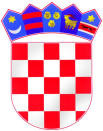 REPUBLIKA HRVATSKA ZAGREBAČKA ŽUPANIJA OPĆINA BRDOVEC OSNOVNA ŠKOLA IVANA PERKOVCA 10292 Šenkovec, Zagrebačka 30 tel./fax 01/3395-758 e-mail: os-ivana-perkovca@zg.htnet.hr KLASA. 003-06/21-01/01 URBROJ: 238/03-33-01-20-5Šenkovec, 21.01.2021.Z A K L J U Č C I47. sjednice Školskog odboraodržane elektroničkim putem,  s početkom u 16:00 sati dana 20.01.2021. (srijeda) i završetkom u 13:00 sati dana 21.01.2021. godine (četvrtak) u skladu s člankom 46. Statuta OŠ Ivana PerkovcaSudjelovali na elektroničkoj sjednici: Nikša Crljen, Miroslav Bukovinski,  Marina Pokupec, Gordana Štefančić, Vladimir Novaković, Zlatko Šoštarić,  Božica Krulić - članovi Nisu sudjelovali: /Z a k l j u č a k  1.Jednoglasno se prihvaća se zapisnik 46. sjednice Školskog odbora, KLASA: 003-06/20-01/12, URBROJ: 238/03-33-01-20-2, od 29.12.2020. godine.Z a k l j u č a k  2.Školski odbor daje prethodnu suglasnost gđici Luciji Ujdenica za zasnivanje radnog odnosa na radnom mjestu učiteljice edukatorice rehabilitatorice na  određeno, puno radno vrijeme, 40 sati ukupnog tjednog radnog vremena, do zasnivanja radnog odnosa po ponovljenom natječaju u roku od 5 mjeseci.Zapisničarka					Predsjednica Školskog odbora	          Marina Valenčak v.r.					Gordana Štefančić v.r.